Publicado en Sevilla el 23/06/2022 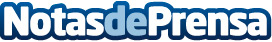 Los motivos laborales hacen que los hombres demanden mayores cambios estéticosClínica Cleverman se hace eco de la noticia lanzada por la revista GQ sobre la alta demanda de cirugía estética que se produce por los hombres por motivos de trabajoDatos de contacto:Clínica Clever Man 954988053Nota de prensa publicada en: https://www.notasdeprensa.es/los-motivos-laborales-hacen-que-los-hombres Categorias: Medicina Andalucia Belleza http://www.notasdeprensa.es